Association Arts LycéensPrix Carbet des Lycéens 2020Fiche d’inscriptionEtablissement : ……………………………………………………………………………………  ………………………………….		  …………………………………….Participants :Documentaliste(s) :	     ......…………………………………………………………………………...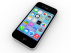 									  …………………………………......     ......…………………………………………………………………………...									  …………………………………......Autre(s) professeur(s) : ....…………………………………………..………………………………...									  …………………………………......     			     ....………………………………………….………………………………...									  …………………………………......Echéancier :	septembre 2019, début du contrat de lecture			2 février 2020, fin du contrat de lecture			23 mars 2020, délibération-proclamation du prix			29 avril 2020, remise du prix au lauréatL’inscription engage l’enseignant et la classe (voir chartes enseignant et délégué).Plusieurs classes peuvent être inscrites, mais l’association ne fournira qu’une série d’ouvrages par établissement jouant le jeu du contrat de lecture.Date limite d’inscription :	VENDREDI 19 JUILLET 2019À retourner au :CDI – LGT « Les Droits de l’Homme »,  Pointe à Bacchus, 97170 Petit-BourgTel :  0590 95 40 28 /  Fax : 0590 95 67 50artslyceens971@yahoo.frCLASSE(S) ENTIERE(S)EFFECTIFS